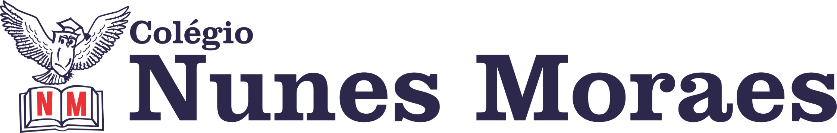 AGENDA DIÁRIA 2º ANO, 29 DE SETEMBRO 1ª AULA: PROVA DE REDAÇÃO.2ª AULA: CIÊNCIASObjeto de Conhecimento: Animais brasileiros que podem ser vistos durante o dia.Aprendizagens Essenciais: Reconhecer que alguns animais percebem a luz do Sol e ficam mais ativos durante o dia.Capítulo 11: Todo dia.Explicação: páginas 24, 26 e 27.Atividade de casa: página 25. 3ª AULA: PORTUGUÊS/PREPARATÓRIAHabilidades a serem trabalhadas: Ler e compreender cartas e e-mail. Identificar o assunto da carta e e-mail. Segmentar a palavra ao escrever frases. Segmentar palavras com RR e SS em sílabas. Identificar palavras e expressões no masculino e no feminino. Empregar artigos para identificar substantivos masculinos e femininos.Leitura na página 61 no livro de Português Atividades suplementares.4ª AULA: MATEMÁTICAObjeto de Conhecimento: Simetria.Aprendizagens Essenciais: Observar, compor e decompor figuras simétricas.Capítulo 12: Calculando com números. Atividade e explicação: página 50. Forte abraço!